Csongrád Város PolgármesterétőlSzáma: Ref/30-1/2024.Témafelelős: Cseri GáborELŐTERJESZTÉSCsongrád Város Önkormányzata Képviselő-testülete
2024. március 21. napján tartandó üléséreTárgy: Csongrád és Térsége Széchenyi István Általános Iskola és Alapfokú Művészeti Iskola szakmai alapdokumentum módosításának véleményezéseTisztelt Képviselő-testület!A Hódmezővásárhelyi Tankerületi Központ a fenntartásában működő Csongrád  és Térsége Széchenyi István Általános Iskola és Alapfokú Művészeti Iskola szakmai alapdokumentum módosítása előtt megkereste a Csongrád Városi Önkormányzatot, mint tulajdonost az intézményre vonatkozó átszervezés, feladatának, felvehető létszámának  megváltoztatása, bővítése ügyében. A Csongrád és Térsége Széchenyi István Általános Iskola és Alapfokú Művészeti Iskola szakmai alapdokumentumában az alapfokú művészetoktatáson belül a felnőttoktatás felvehető maximális tanulói létszámának pótlását, mely 40 fő, valamint az alapfokú művészetoktatás nappali rendszerű oktatás keretében belül igénybe vevő tanulók maximális létszámát csökkenti 230 főről 190 főre. Az átvezetés a valós állapotot követi, az intézmény napi működését nem befolyásolja. „A nemzeti köznevelésről” szóló 2011. évi CXC. törvény (továbbiakban: Nkt.) 83. § (3) bekezdése és (4) bekezdés h) pontja alapján a fenntartó köteles a [(3) b)] átszervezésével vagy [(3) c)] feladatának megváltoztatásával összefüggő döntése, vagy véleményének kialakítása előtt a vagyonkezelésében lévő ingatlan tulajdonos Önkormányzat véleményét kikérni. Tekintettel a fenti jogszabályi hivatkozásokra, valamint a megkeresésben foglaltakra, javaslom az átszervezést, feladatának bővítését támogatni. Kérem a Tisztelt Képviselő-testületet az előterjesztés megtárgyalására és a határozati javaslat elfogadására.Határozati javaslatCsongrád Városi Önkormányzat Képviselő-testülete megtárgyalta a Csongrád és Térsége Széchenyi István Általános Iskola és Alapfokú Művészeti Iskola szakmai alapdokumentum módosításának véleményezése című előterjesztést, és az alábbi döntést hozza: A Képviselő-testület a Csongrád és Térsége Széchenyi István Általános Iskola és Alapfokú Művészeti Iskola szakmai alapdokumentum módosítását támogatja. Ezen véleményt a Hódmezővásárhelyi Tankerületi Központ részére elküldi. Felelős: Bedő Tamás polgármesterHatáridő: azonnalErről értesítést kapnak:A Képviselő-testület tagjaiCseri Gábor, alpolgármester és általa:az érintettekCsongrád, 2024. március 13.							    	        Bedő Tamás							                    polgármester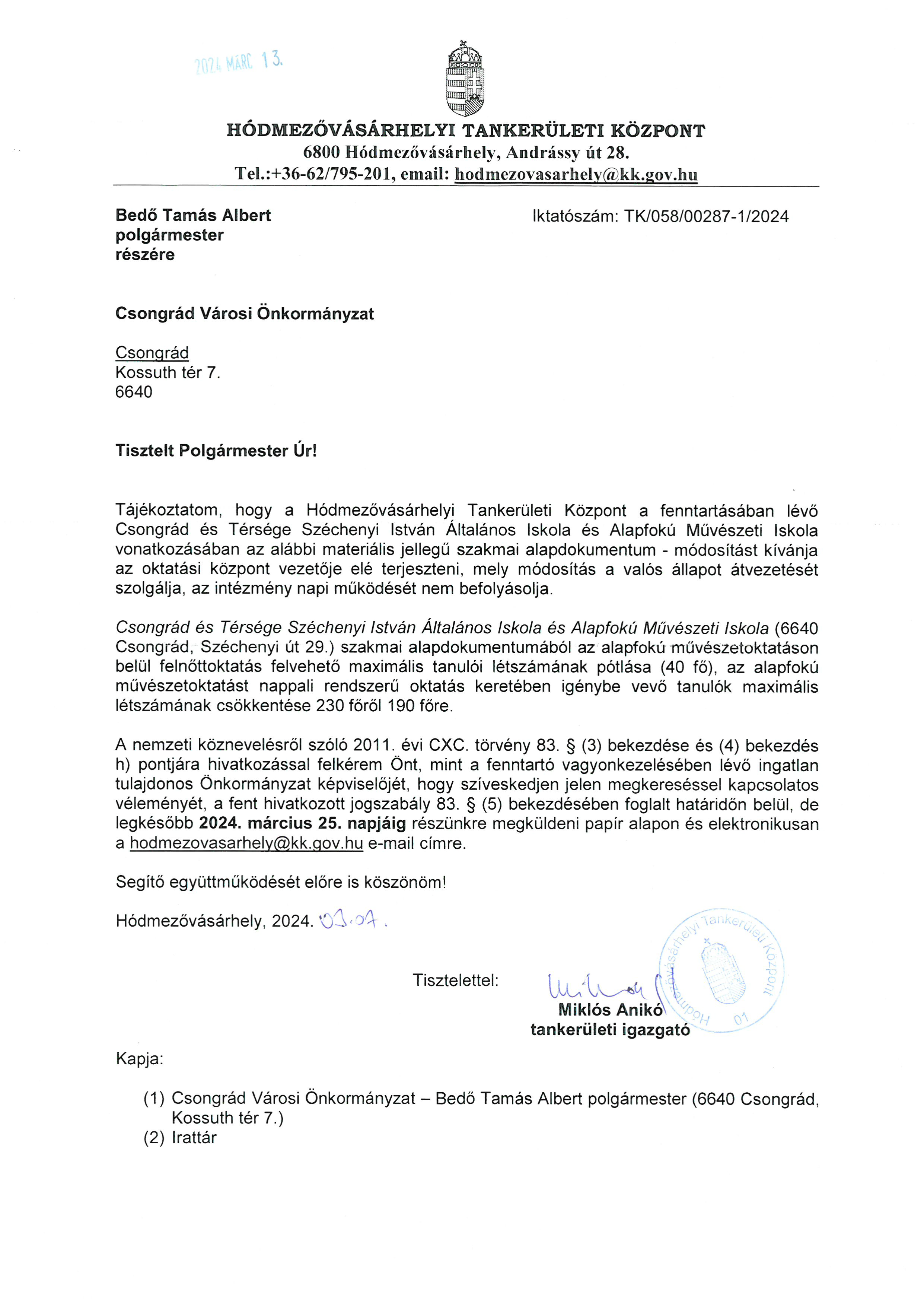 